JELOVNIK ZA SVIBANJ 2022ZAJUTRAK: od 6:30 do 7.30: mlijeko, keksi s maslacem, čokoladne ili hrskave žitarice PONEDJELJAK Doručak:  čaj, kruh, maslac, pekmez od šljivaRučak:      juha od graška, teleći šniceli u toću, pura, cikla, kruh                    Užina:       pita od jabuka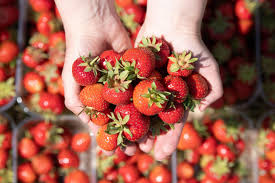 UTORAK Doručak:     mlijeko, integralni kruh, sir                                Ručak:         pohana svinjetina, varivo od povrća,                      kruhUžina:          kruška, integralni keksiSRIJEDADoručak:   kakao, kukuruzni kruh, sirni namazRučak:       pečeni pileći batak/zabatak, riža s brokulom i tikvicama, kruhUžina:        bublica s maslacem, čajČETVRTAK     Doručak:    jogurt sa zobenim pahuljicama, medom i cimetomRučak:        juha s prosom, tjestenina s mljevenim mesom, kupus salataUžina :        svježe cijeđeni sok, petit keksi PETAKDoručak:     čaj , kruh, riblja pašteta  od tuneRučak:         oslić na bakalar, zelena salata, kruh                Užina:          banana	 